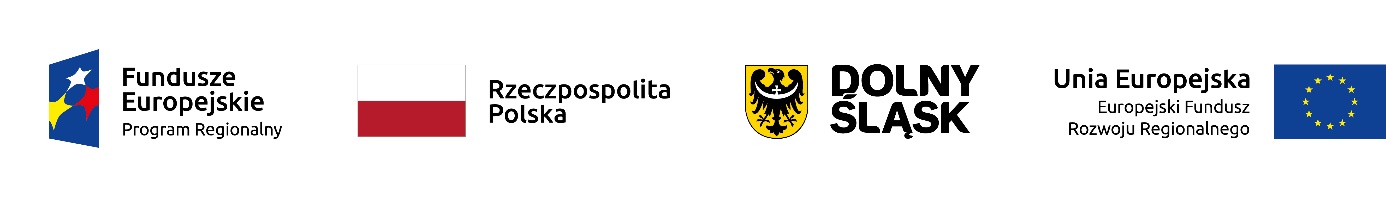 Gmina Wrocław, Plac Nowy Targ 1-8, 50-141 Wrocławw imieniu której działają Wrocławskie Mieszkania Sp. z o.o., ul. Namysłowska 8, 50-304 WrocławDotyczy postępowania w trybie przetargu nieograniczonego:Wykonanie instalacji centralnego ogrzewania i ciepłej wody użytkowej zasilanej z indywidualnych kotłów gazowych, przebudowa instalacji gazu, wentylacji,  wymiana instalacji sanitarnych oraz elektrycznych, remont dachu w budynku mieszalnym wielorodzinnym przy ul. Więckowskiego 4 we Wrocławiuznak postępowania: WM/SZP/PN/30/2021/GZamawiający informuje, że postępowanie prowadzone jest na stronie internetowej, tj. na platformie przetargowej:                       https://wm-wroc.logintrade.net/rejestracja/ustawowe.html